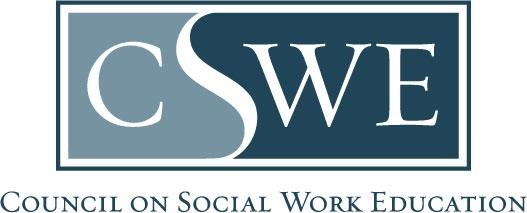 Board of Accreditation (BOA) Department of Social Work Accreditation (DOSWA) 2015 EPASSample Virtual Site Visit Schedulefor Baccalaureate and Master’s Social Work Programs version 10.2023Disclaimer: This site visit schedule serves as a sample for training purposes. Actual site visit schedules, including stakeholder groups involved, and specific standards being discussed, vary according to the information requested by the BOA in the Letter of Instruction (LOI). The program’s primary contact and site visitor jointly finalize the site visit schedule. Directions: No less than one (1) week prior to the visit, the program’s primary contact and site visitor jointly finalize the site visit schedule. Policies regarding site visit planning are found in policy 6.6 Site Visit in the Accreditation Policy Handbook.With the Letter of Instruction (LOI) as a guide, the schedule is to include: Specific days and times, including time zoneMeeting linksBreaks/mealtimesWith whom the visitors will meet: President/chancellor (or designee) Primary Contact Program Director (if different than primary contact) Field Education DirectorFacultyStudents Optional stakeholder meetings: Field InstructorsCommunity Advisory Board (if applicable) Deans or other program administrators Other stakeholders specific to the program’s context Program Name (Program Level)Day, Month, Year – Day, Month, YearSite Visitor Name, CredentialsCSWE Site Visit | Schedule
Day 1: Day, Month, YearDay 1: Day, Month, YearTime:9:00am – 9:15 (EST)Activity:Primary contact/program director welcomes and orients site visitor and introduces visitor to institution’s president/chancellor (or designee) Meeting Link: [Insert details]Participants: [Insert details]9:15-9:45am (EST)Meeting with the institution’s president/chancellor (or designee) Meeting Link: [Insert details]Participants: [Insert details]Name, President/Chancellor/DesigneeContent: Site visitor introduces role, function, scope, and procedures for the visit, and explains the accreditation process Site visitor answers any questions the institution’s president/chancellor (or designee) may have about the visit Site visitor asks general questions regarding the social work program within the institutional setting Site visitor asks any applicable specific questions from the Letter of Instruction (LOI): AS 3.4.59:45-10:45am (EST)Meeting with Program Administrators: Meeting Link: [Insert details]Participants: [Insert details]Name, Program DirectorName, Field DirectorContent: Site visitor introduces role, function, scope, and procedures for the visit, and explains the accreditation process Site visitor answers any questions the program administrators may have about the visit Site visitor asks general questions to understand program administrators’ experience within the programSite visitor asks specific questions from the Letter of Instruction (LOI): AS 1.0.3AS M2.2.2AS M2.2.9AS 3.2.3AS 3.2.5AS 3.3.6AS 3.4.5AS 4.0.510:45-11:00am(EST)11:00-12:00am (EST)BreakMeeting with Program Faculty: Primary contact/program director introduces 
visitor students
Meeting Link: [Insert details]Participants: [Insert details]Program FacultyContent: Site visitor introduces role, function, scope, and procedures for the visit, and explains the accreditation processSite visitor answers any questions stakeholders may have about the visit Site visitor asks general questions to understand the faculty’s experience within the program Site visitor asks applicable specific questions from the Letter of Instruction (LOI): AS 3.2.5AS 3.4.5	Day 2: Day, Month, Year		Day 2: Day, Month, Year	Time:9:00-9:15am (EST)9:15-10:15am (EST) 10:15-10:30am (EST)10:30-11:00am (EST) 11:00-11:45am (EST)Activity:Primary contact/program director welcomes and orients site visitor and introduces visitor studentsMeeting Link: [Insert details]Participants: [Insert details]Meeting with Students:Meeting Link: [Insert details]Participants: [Insert details]StudentsContent:Site visitor introduces role, function, scope, and procedures for the visit, and explains the accreditation processSite visitor answers any questions stakeholders may have about the visit Site visitor asks general questions to understand the students’ experience within the programSite visitor asks applicable specific questions from the Letter of Instruction (LOI): AS M2.2.2BreakMeeting with Field Education:Meeting Link: [Insert details]Participants: [Insert details]Name, Program DirectorName, Field DirectorField InstructorsField LiaisonsContentSite visitor introduces role, function, scope, and procedures for the visit, and explains the accreditation processSite visitor answers any questions stakeholders may have about the visit Site visitor asks general questions to understand the field educators’ experience within the programSite visitor asks applicable specific questions from the Letter of Instruction (LOI): AS M2.2.9AS 3.3.6BreakSite visitor finishes outline for exit meetingUse exit meeting outline to begin drafting the site visit report11:45- 12:45pm (EST)Exit meeting Participants: [Insert details]Name, Program DirectorLocation: [Insert details]Content:Site visitor verbally summarizes areas discussed that will be included in the site visit report regarding:General questions: Stakeholder experiences Factual observationsSpecific questions raised by the CSWE-BOASite visitor answers any questions stakeholders may have about the visit and allows the program to correct any inaccuracies.Site visitor explains the next steps in the accreditation process